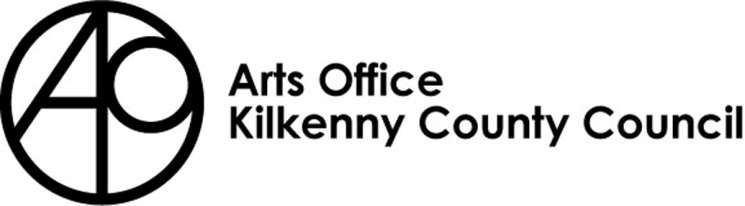 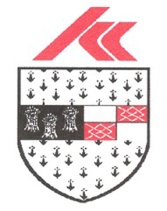 KILKENNY POETRY BROADSHEET 2024ISSUE 24 -    APPLICATION FORMKilkenny County Council Arts Office is inviting submissions from poets born or based in Kilkenny City and County for the 24th Issue of Kilkenny Poetry Broadsheet.We are delighted to announce that James Harpur will be editor of this year’s Broadsheet. James Harpur has published eight books of poetry, including The Examined Life (2021), a verse memoir of his time at boarding school. He has also published a debut novel, The Pathless Country, set in Galway, Dublin and London in the years leading up to the 1916 Rising. It was winner of the JG Farrell Award and shortlisted for the John McGahern Prize. He is a member of Aosdána and lives in West Cork. You can visit his website at: www.jamesharpur.comRules of SubmissionSubmissions can be in English or IrishSubmissions must be the work of the entrant (no third party submissions)Entrants must be 18 years of age or over Limit of TWO entries per person.  Submissions MUST be typed and no longer than 30 linesWork MUST NOT be signedEntrants must be born or based in Kilkenny City or CountySubmissions may have been published previouslyDetails of any such publication must be included with your applicationThe editor’s selection of published and shortlisted poems is finalTo be accepted for publication the editor may suggest edits to your poem/s for your consideration There is no submission fee but entries will not be returnedPlease send submissions preferably in digital format (Microsoft Word) by email to deirdre.southey@kilkennycoco.ie . Hardcopy applications can still be submitted to: Kilkenny Arts Office, St. Patricks Court, Patrick Street, Kilkenny, R95 N28FThe closing date for submissions:  Friday 29th March 4pmFurther information 056 7794547KILKENNY POETRY BROADSHEET ISSUE 24APPLICATION FORMName in full (Block letters)Postal addressTel. NumberEmail AddressTitle of Work(s) Have you had work(s) (those submitted here or otherwise)published previously?									Yes		NoIf so, please give brief details I consent to the holding and processing of my personal data for the purposes of this application only and I understand that it will not be used for any other purposes. I confirm that I am 18 years of age or over and I was born or resident in Kilkenny.  Signed: ____________________________ 	Date:________________________________